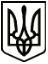 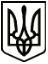 МЕНСЬКА МІСЬКА РАДАВИКОНАВЧИЙ КОМІТЕТ  РІШЕННЯ08 квітня 2022 року                              м. Мена	  № 49Про передачу майна КП «Менакомунпослуга» З метою забезпечення безпеки руху під час ожеледі, відповідно до Порядку передачі майна, що є комунальною власністю Менської міської територіальної громади виконавчим органам ради,  комунальним підприємствам, установам, закладам на правах господарського відання або оперативного управління, затвердженого рішенням 8 сесії Менської міської ради 8 скликання від 30 липня 2021 року № 396 та керуючись Законом України «Про місцеве самоврядування в Україні», виконавчий комітет Менської міської радиВИРІШИВ:Передати Комунальному підприємству «Менакомунпослуга» Менської міської ради пісок та сіль технічну для посипання доріг, відповідно додатку, з метою використання за призначенням.Приймання-передачу майна здійснити комісії, яка створюється розпорядженням міського голови.Контроль за виконанням рішення покласти на заступника міського голови з питань діяльності виконавчих органів ради Гнипа В.І.Міський голова	 						Геннадій ПРИМАКОВ